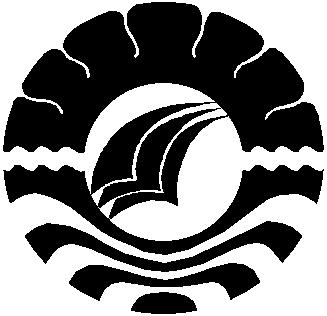 SKRIPSIPENERAPAN  MODEL PEMBELAJARAN KOOPERATIF TIPE JIGSAW UNTUK MENINGKATKAN HASIL BELAJAR SISWA DALAM  MATA PELAJARAN IPS DI KELAS V SDN BONTOMANAI KANJILO KABUPATEN GOWAARMIYANTIPROGRAM STUDI PENDIDIKAN GURU SEKOLAH DASARFAKULTAS ILMU PENDIDIKANUNIVERSITAS NEGERI MAKASSAR2014